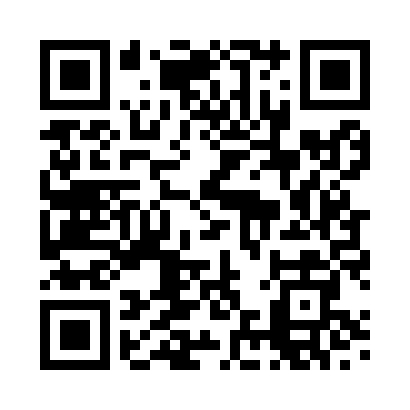 Prayer times for Penselwood, Somerset, UKMon 1 Jul 2024 - Wed 31 Jul 2024High Latitude Method: Angle Based RulePrayer Calculation Method: Islamic Society of North AmericaAsar Calculation Method: HanafiPrayer times provided by https://www.salahtimes.comDateDayFajrSunriseDhuhrAsrMaghribIsha1Mon3:064:591:136:499:2711:202Tue3:075:001:146:489:2711:203Wed3:075:011:146:489:2711:204Thu3:085:011:146:489:2611:205Fri3:085:021:146:489:2611:206Sat3:095:031:146:489:2511:207Sun3:095:041:146:479:2411:198Mon3:105:051:156:479:2411:199Tue3:105:061:156:479:2311:1910Wed3:115:071:156:479:2211:1811Thu3:115:081:156:469:2211:1812Fri3:125:091:156:469:2111:1813Sat3:135:101:156:459:2011:1714Sun3:135:111:156:459:1911:1715Mon3:145:121:156:449:1811:1716Tue3:145:141:166:449:1711:1617Wed3:155:151:166:439:1611:1618Thu3:165:161:166:439:1511:1519Fri3:165:171:166:429:1411:1420Sat3:175:191:166:429:1211:1421Sun3:185:201:166:419:1111:1322Mon3:185:211:166:409:1011:1323Tue3:195:231:166:399:0911:1224Wed3:205:241:166:399:0711:1125Thu3:215:251:166:389:0611:1126Fri3:215:271:166:379:0411:1027Sat3:225:281:166:369:0311:0928Sun3:235:301:166:359:0111:0929Mon3:235:311:166:349:0011:0830Tue3:255:331:166:348:5811:0531Wed3:285:341:166:338:5711:03